ул.О. Дорджиева, 23, п. Южный, Городовиковский район, Республика Калмыкия, 359065, (84731)  т. 98-3-24,e-mail:admyuzh@yandex.ru17 мая 2021г.                                                       № 34                                                         п. Южный  Об утверждении Порядка составления, утверждения и ведения бюджетной сметы Администрации Южненского сельского муниципального образования Республики КалмыкияВ соответствии со статьей 221 Бюджетного кодекса Российской Федерации, приказом Министерства Финансов Российской Федерации от 14.02.2018 № 26н «Об общих требованиях к порядку составления, утверждения и ведения бюджетных смет казенных учреждений», Администрация Южненского сельского муниципального образования Республики Калмыкия постановляет:1. Утвердить прилагаемый Порядок составления, утверждения и ведения бюджетной сметы Администрации Южненского сельского муниципального образования Республики Калмыкия.2. Направить настоящее постановление в Финансовое управление Городовиковского районного муниципального образования Республики Калмыкия для использования в работе в рамках Соглашения № 7 от 28 апреля 2017г.  «О передаче части полномочий по формированию, исполнению и контролю за исполнением бюджета Южненского сельского муниципального образования Республики Калмыкия».3. Настоящее постановление вступает в силу со дня его подписания и подлежит размещению на официальном сайте Администрации Южненского сельского муниципального образования Республики Калмыкия. Глава Южненского сельского муниципального образования Республики Калмыкия (ахлачи)						     Амарханова Э.Д.Утвержден постановлением Администрации Южненского СМО РКот 17.05.2021г. № 34Порядок составления, утверждения и ведения бюджетной сметы Администрации Южненского сельского муниципального образования Республики Калмыкия1. Общие положения1.1. Настоящий Порядок составления, утверждения и ведения бюджетной сметы Администрации Южненского сельского муниципального образования Республики Калмыкия (далее – Порядок, Администрация ЮСМО РК) разработан в соответствии со статьями 158, 161, 162, 221 Бюджетного кодекса Российской Федерации, а также приказом Министерства финансов Российской Федерации от 14.02.2018 №26н «Об общих требованиях к порядку составления, утверждения и ведения бюджетных смет казенных учреждений».1.2. Показатели сметы формируются в разрезе кодов классификации расходов бюджетов бюджетной классификации Российской Федерации (далее - код классификации расходов бюджета) с детализацией по кодам элементов (подгрупп и элементов) видов расходов, кодам статей (подстатей) групп (статей) классификации операций сектора государственного управления (кодам аналитических показателей) в пределах доведенных лимитов бюджетных обязательств.2. Составление сметы2.1.  Бюджетная смета Администрации ЮСМО РК (далее – смета) составляется и ведется в целях установления объема и распределения направлений расходов бюджета Южненского сельского муниципального образования Республики Калмыкия (далее – бюджет ЮСМО РК) на основании доведенных в установленном порядке лимитов бюджетных обязательств на принятие и (или) исполнение бюджетных обязательств по обеспечению выполнения функций Администрации ЮСМО РК, включая бюджетные обязательства по предоставлению бюджетных инвестиций и субсидий юридическим лицам, субсидий, субвенций и иных межбюджетных трансфертов (далее - лимиты бюджетных обязательств), на срок действия решения о бюджете ЮСМО РК на очередной финансовый год и плановый период. 2.2. Смета составляется путем формирования показателей сметы на второй год планового периода и внесения изменений в утвержденные показатели сметы на очередной финансовый год и плановый период, по форме, согласно приложению 1.2.3. Смета составляется и ведется на основании обоснований (расчетов) плановых сметных показателей, являющихся неотъемлемой частью сметы.Показатели сметы и показатели обоснований (расчетов) плановых сметных показателей должны соответствовать друг другу.Обоснования (расчеты) плановых сметных показателей составляются в процессе формирования проекта решения о бюджете на очередной финансовый год и плановый период и утверждаются при утверждении сметы в соответствии с требованиями к составлению, утверждению и ведению сметы, определенными настоящего Порядка.2.4. Формирование проекта сметы на очередной финансовый год  и плановый период осуществляется в соответствии со сроками, установленными Администрацией ЮСМО РК.2.5. Проект сметы подписывается ответственным исполнителем отдела бухгалтерского учета и отчетности Финансового управления  Городовиковского РМО РК (далее – ФУ ГРМО РК).3. Утверждение сметы3.1. После принятия решения о бюджете, доведения лимитов бюджетных обязательств и бюджетных ассигнований проект сметы подлежит уточнению. 3.2. Смета с обоснованиями (расчетами) не позднее десяти рабочих дней со дня доведения лимитов бюджетных обязательств подписывается ответственным исполнителем отдела бухгалтерского учета и отчетности и утверждается руководителем Администрации ЮСМО РК и не позднее одного рабочего дня после утверждения сметы направляется в ФУ ГРМО РК.3.3 Смета утверждается два раза в год: на начало и конец финансового года.4. Ведение сметы4.1. Ведением сметы в целях настоящего Порядка является внесение изменений в смету в пределах, доведенных в установленном порядке лимитов бюджетных обязательств.Изменения показателей сметы составляются по форме, согласно приложению 2 к настоящему Порядку.4.2. Внесение изменений в смету осуществляется путем утверждения изменений показателей - сумм увеличения, отражающихся со знаком «плюс», и (или) уменьшения объемов сметных назначений, отражающихся со знаком «минус»:изменяющих объемы сметных назначений в случае изменения доведенных учреждению в установленном порядке лимитов бюджетных обязательств;изменяющих распределение сметных назначений по кодам классификации расходов бюджетов бюджетной классификации Российской Федерации, требующих изменения показателей бюджетной росписи и лимитов бюджетных обязательств;изменяющих распределение сметных назначений по кодам классификации расходов бюджетов бюджетной классификации Российской Федерации, не требующих изменения показателей бюджетной росписи и лимитов бюджетных обязательств;изменяющих объемы сметных назначений, приводящих к перераспределению их между разделами сметы;изменяющих иные показатели, предусмотренные Порядком ведения сметы.4.3. Изменения в смету формируются на основании изменений показателей обоснований (расчетов) плановых сметных показателей, сформированных в соответствии с положениями пункта 2.3. настоящего Порядка.В случае изменения показателей обоснований (расчетов) плановых сметных показателей, не влияющих на показатели сметы, осуществляется изменение только показателей обоснований (расчетов) плановых сметных показателей. В этом случае измененные показатели обоснований (расчетов) плановых сметных показателей утверждаются в соответствии с пунктом 4.5. настоящего Порядка.4.4. Внесение изменений в смету, требующих изменения показателей бюджетной росписи и лимитов бюджетных обязательств, утверждается после внесения в установленном порядке изменений в бюджетную роспись и лимиты бюджетных обязательств.4.5. Утверждение изменений в показатели сметы и изменений обоснований (расчетов) плановых сметных показателей осуществляется в сроки, предусмотренные пунктом 3.2. настоящего Порядка, в случаях внесения изменений в смету, установленных абзацами вторым - четвертым пункта 4.2. настоящего Порядка.ПостановлениеадминистрацииЮжненского сельского муниципальногообразованияРеспублики Калмыкия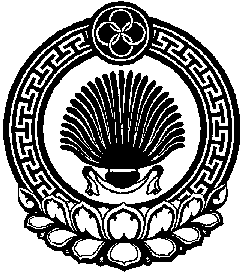 Хальмг ТанhчинЮжненск селана    муниципальн  бурдэцин администрацин тогтавр